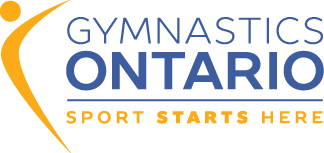 Infinity Gymnastics Challenge 2019SHOWCASE, MAG Invitational & WAG OCP 3-5 Qualifier & Invitational Meet – April 18-21, 2019Thursday, April 18, 2019				Infinity/Gymfinity Gymnastics 				9226 Hwy 93 – Mountain View Mall				Midland, ON L4R 4K4				705 527 9039*please be advised Apple Maps may still list Infinity                            Gymnastics as located in Springwater, ON – this is                                incorrect, the gym is located in Midland..Friday, April 19, 2019Saturday, April 20, 2019Sunday, April 21, 201903/18/2019SHOWCASEFeatured ClubsPlease be on time at the beginning of the posted registration time.TimiskamingPickeringBurlingtonReboundersXperienceInfinityRegistration:March In:Warmup:Competition:Presentation:3:45-4:00pm4:10-4:15pm4:15-4:30pm4:30-6:30pm6:30pmMAGSession 1 (46) Session 2 (45) Please be on time at the beginning of the posted registration time.Demo (20)IC 1 (26)IC 2 (16)IC 3 (19)IC 4 (6)P1 (4)Registration:March In:Warmup:Competition:Awards:10:25-10:45am10:45-10:55am10:55-11:15am11:15-2:15pm2:15pm2:05-2:30pm2:40-2:50pm2:50-3:10pm3:10-6:10pm6:10pmWAGSession 1 (31) Session 2 (30) Session 3 (26)Session 4 (37) Session 5 (34) Please be on time at the beginning of the posted registration time.Level 1 7&8 (13)Level 1 9-10 (6)Level 1 11-12(5)Level 3 7&8 (7)Level 2 7&8 (30)Level 2 10 (14)Level 2 11 (6)Level 2 12-13+ (6)Level 3 10 (20)Level 3 12 (17)Level 3 11 (19)Level 3 13 (7)Level 3 14-15+ (8)Registration:March In:Warmup:Competition:Awards:7:30-8:00am8:00-8:15am8:15-8:30am8:30-9:45am9:45am9:05-9:35am10:10-10:15am10:15-10:30am10:30-11:45am11:45am11:20am-11:50am12:25-12:30pm12:30-12:45pm12:45-2:00pm2:00pm1:15-1:45pm2:25-2:30pm2:30-2:45pm2:45-4:15pm4:15pm 3:30-4:00pm4:40-4:45pm4:45-5:00pm5:00-6:30pm6:30pmWAGSession 6 (32) Session 7 (32)Session 8 (30)Session 9 (27) Session 10 (21)Please be on time at the beginning of the posted registration time.Level 2 9 (17)Level 3 9 (15)Level 4 7&8 (3)Level 4 9 (4)Level 4 10 (8)Level 4 11 (9)Level 4 12 (10)Level 4 13 (19)Level 4 14 (10)Level 4 15+ (4)Level 5 9-11 (6)Level 5 12 (7)Level 5 13 (7)Level 5 14+ (7)Level 6 9-11 (6)Level 6 12-14 (7)Level 6 15+ (5)Level 7 all (2)Level 9 all (3)Registration:March In:Warmup:Competition:Awards:7:30-8:00am8:00-8:15am8:15-8:30am8:30-9:45am9:45am9:10-9:40am 10:15am10:15-10:30am10:30-12:00pm12:00pm11:20-11:50am12:20-12:25pm12:30-12:45pm12:45-2:15pm2:15pm1:25-1:55pm2:45-2:50pm2:50-3:05pm2:50-4:20pm4:20pm3:50-4:20pm4:55-5:00pm5:00-5:15pm5:15-6:30pm6:30pm